T.S.S.V. BragaAcademielaan 55037 ET Tilburgwww.tssvbraga.nltssvbraga@gmail.comT.S.S.V. BragaAcademielaan 55037 ET Tilburgwww.tssvbraga.nltssvbraga@gmail.comT.S.S.V. BragaAcademielaan 55037 ET Tilburgwww.tssvbraga.nltssvbraga@gmail.com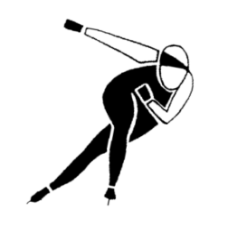 Inschrijfformulier Tilburgse Studenten Schaatsvereniging BragaInschrijfformulier Tilburgse Studenten Schaatsvereniging BragaInschrijfformulier Tilburgse Studenten Schaatsvereniging BragaInschrijfformulier Tilburgse Studenten Schaatsvereniging BragaInschrijfformulier Tilburgse Studenten Schaatsvereniging BragaInschrijfformulier Tilburgse Studenten Schaatsvereniging BragaInschrijfformulier Tilburgse Studenten Schaatsvereniging BragaAlgemeenAlgemeenVoorletters:Voorletters:Roepnaam:Roepnaam:Achternaam:Achternaam:Geboortedatum:Geboortedatum:E-mailadres:E-mailadres:Mobiel tel.nr.:Mobiel tel.nr.:Onderwijsinstelling:Onderwijsinstelling:Studentnummer:Studentnummer:Klantnummer SSC:Klantnummer SSC:Zelfstandig adresZelfstandig adresStraat:Straat:Nr.:Nr.:Postcode:Postcode:Woonplaats:Woonplaats:Telefoonnummer:Telefoonnummer:Ik kies voor:Ik kies voor:☐Het lidmaatschap van T.S.S.V. Braga (€ 25,- contributie)Het lidmaatschap van T.S.S.V. Braga (€ 25,- contributie)Het lidmaatschap van T.S.S.V. Braga (€ 25,- contributie)Het lidmaatschap van T.S.S.V. Braga (€ 25,- contributie)Het lidmaatschap van T.S.S.V. Braga (€ 25,- contributie)☐Het ontvangen van de nieuwsbrief waardoor ik op de hoogte ben van de activiteiten georganiseerd door BragaHet ontvangen van de nieuwsbrief waardoor ik op de hoogte ben van de activiteiten georganiseerd door BragaHet ontvangen van de nieuwsbrief waardoor ik op de hoogte ben van de activiteiten georganiseerd door BragaHet ontvangen van de nieuwsbrief waardoor ik op de hoogte ben van de activiteiten georganiseerd door BragaHet ontvangen van de nieuwsbrief waardoor ik op de hoogte ben van de activiteiten georganiseerd door BragaGelieve de contributie binnen 14 dagen over te maken op het rekeningnummer NL89 INGB 0004 0660 16 t.n.v. TSSV Braga onder vermelding van je naam en contributie 2018-2019.Door lid te worden van TSSV Braga geef je Braga toestemming om je persoonsgegevens zoals hierboven ingevuld te verwerken ten behoeve van de voltooiing van jouw lidmaatschap.Handtekening:                                                                Datum en plaats:Gelieve de contributie binnen 14 dagen over te maken op het rekeningnummer NL89 INGB 0004 0660 16 t.n.v. TSSV Braga onder vermelding van je naam en contributie 2018-2019.Door lid te worden van TSSV Braga geef je Braga toestemming om je persoonsgegevens zoals hierboven ingevuld te verwerken ten behoeve van de voltooiing van jouw lidmaatschap.Handtekening:                                                                Datum en plaats:Gelieve de contributie binnen 14 dagen over te maken op het rekeningnummer NL89 INGB 0004 0660 16 t.n.v. TSSV Braga onder vermelding van je naam en contributie 2018-2019.Door lid te worden van TSSV Braga geef je Braga toestemming om je persoonsgegevens zoals hierboven ingevuld te verwerken ten behoeve van de voltooiing van jouw lidmaatschap.Handtekening:                                                                Datum en plaats:Gelieve de contributie binnen 14 dagen over te maken op het rekeningnummer NL89 INGB 0004 0660 16 t.n.v. TSSV Braga onder vermelding van je naam en contributie 2018-2019.Door lid te worden van TSSV Braga geef je Braga toestemming om je persoonsgegevens zoals hierboven ingevuld te verwerken ten behoeve van de voltooiing van jouw lidmaatschap.Handtekening:                                                                Datum en plaats:Gelieve de contributie binnen 14 dagen over te maken op het rekeningnummer NL89 INGB 0004 0660 16 t.n.v. TSSV Braga onder vermelding van je naam en contributie 2018-2019.Door lid te worden van TSSV Braga geef je Braga toestemming om je persoonsgegevens zoals hierboven ingevuld te verwerken ten behoeve van de voltooiing van jouw lidmaatschap.Handtekening:                                                                Datum en plaats:Gelieve de contributie binnen 14 dagen over te maken op het rekeningnummer NL89 INGB 0004 0660 16 t.n.v. TSSV Braga onder vermelding van je naam en contributie 2018-2019.Door lid te worden van TSSV Braga geef je Braga toestemming om je persoonsgegevens zoals hierboven ingevuld te verwerken ten behoeve van de voltooiing van jouw lidmaatschap.Handtekening:                                                                Datum en plaats:Gelieve de contributie binnen 14 dagen over te maken op het rekeningnummer NL89 INGB 0004 0660 16 t.n.v. TSSV Braga onder vermelding van je naam en contributie 2018-2019.Door lid te worden van TSSV Braga geef je Braga toestemming om je persoonsgegevens zoals hierboven ingevuld te verwerken ten behoeve van de voltooiing van jouw lidmaatschap.Handtekening:                                                                Datum en plaats: